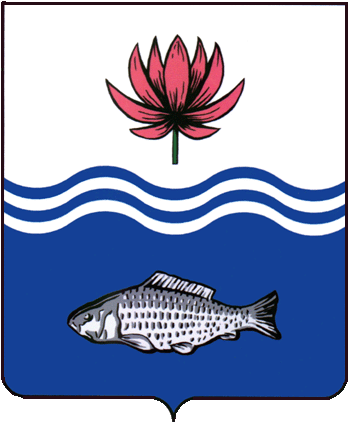 АДМИНИСТРАЦИЯ МО "ВОЛОДАРСКИЙ РАЙОН"АСТРАХАНСКОЙ ОБЛАСТИПОСТАНОВЛЕНИЕО выдаче разрешения на использование земельного участкаРуководствуясь ст. ст. ст. 39.33, 39.35, 39.36 Земельного кодекса Российской Федерации, п. 17 ст. 51 Градостроительного кодекса Российской Федерации, Постановлением Правительства Российской Федерации от 03.12.2014 № 1300 «Об утверждении перечня видов объектов, размещение которых может осуществляться на землях или земельных участках, находящихся в государственной или муниципальной собственности, без предоставления земельных участков и установления сервитутов», Постановлением Правительства Астраханской области от 15.07.2015 года № 362-П «О порядке и условиях размещения объектов, которые в соответствии с федеральным законодательством могут размещаться на землях или земельных участках, находящихся в государственной или муниципальной собственности, без предоставления земельных участков и установления сервитутов», Постановлением правительства Российской Федерации от 30.12.2013 г. № 1314 «Об утверждении правил подключения (технологического присоединения) объектов капитального строительства к сетям газораспределения, а также об изменении и признании утратившими силу некоторых актов правительства Российской Федерации», и рассмотрев обращение Публичного акционерного общества «Ростелеком», администрация муниципального образования «Володарский район»ПОСТАНОВЛЯЕТ:1.Разрешить Публичному акционерному обществу «Ростелеком» (ИНН 7707049388, ОГРН 1027700198767, адрес места нахождения: РФ, 191002, г. Санкт-Петербург, ул. Достоевского, д. 15) использовать земельный участок общей площадью 4 кв.м. без предоставления земельного участка и установления сервитутов, для установки уличных антивандальных, телекоммуникационных шкафов по проекту «Информационная инфраструктура» национальной программы «Цифровая экономика Российской Федерации до 2024 года» со сроком использования земельного участка 25 лет. Адрес размещения объекта: Астраханская область, Володарский район, с. Тюрино, ул. Центральная.2.Утвердить схему расположения земель на кадастровом плане территории, предназначенных для размещения объекта. Площадь земельного участка – 4 кв.м.3.В случае, если размещение объекта привело к порче либо уничтожению плодородного слоя почвы в границах земель или земельных участков, находящихся в государственной или муниципальной собственности Публичному акционерному обществу «Ростелеком»:3.1.Привести такие земли или земельные участки в состояние, пригодное для их использования в соответствии с разрешенным использованием;3.2.Выполнить необходимые работы по рекультивации таких земель или земельных участков. 4.Контроль за исполнением настоящего постановления оставляю за собой.И.о. заместителя главыпо оперативной работе                                                          Н.С. Беккулова от 02.09.2020 г.N 969